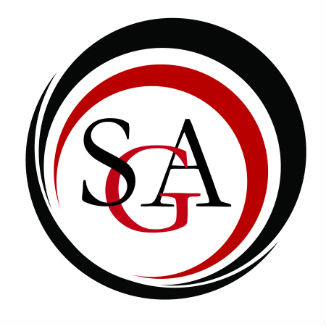 Call to order: 6:00 pmApproval of MinutesTylerSecond: LeePassesOfficer ReportsPresident: Jared HolmesI will be stepping down as SGA president due to personal things at home.  Tyler will be president effective immediately. Thank you for your service.Vice President: Tyler WaltersIris Reading is this Thursday.  Please contact me if you have any questions. We are still waiting on quotes for the mascot. Greek night is November 29th for Fraternities and Sororities. T shirts will be sold at the bookstore. Any money made will come back to COF for us to use.Treasurer: Seung-Ho LeeSGA Balance: $59,966.28COF Balance: $415,715.31COF ReportParliamentarian: Duncan EspenshadeWe will have the policy meeting next week.  Bylaws committee will be meeting after this.PR Director: Savannah BuckleyPR committee will meet after tonight’s meeting. We will be creating social media accounts.Secretary: Caroline HutchisonThank you for reading the minutes, we will not be reading the minutes tonight because everyone read them. If you read the minutes email me your favorite movieDirector of Technology: Alyssa OstenIf there is anything wrong with the website, please let me know.	Committee ReportsUniversity Committee ReportsAcademic Affairs Committee: WSM—Global Water Issues: General Education Program Form- approved Program Change: B.S. Mathematics, Pure Mathematics Concentration (upper division math elective changed from 18 to 21 credits)—approvedHST—motion to approve gen eds as a block- approvedGen. Ed. Approval – HST 2230 Hist. of SexualityGen. Ed. Approval – HST 3325 Hist. of Witches and Witch HuntsGen. Ed. Approval – HST 3326 Hist. of Women and TVNew Program Proposal: Certificate in Public History- approvedMUS—Bulk Course Change (credit hours only) (secondary applied music lessons) (1 credit to 2 credits): MAP 2200, MAP 2210, MAP 2220, MAP 2230, MAP 2231, MAP 2232, MAP 2233, MAP 2234, MAP 2240, MAP 2241, MAP 2242, MAP 2243, MAP 2244, MAP 2250, MAP 2251, MAP 2252, MAP 2253, MAP 2257, MAP 2260 approvedPSC (political science)—Move to approve as a block- approved Changes: Add minimum 3-credit requirement of PSC 4449 (Practicum) or PSC 4450 (Internship) or Study Abroad experience; reduce elective requirement by same 3-credits in order to maintain 37-credit requirement overall.Program Change: Political Science (BA)Program Change: Political Science, International Security Concentration Program Change: Political Science, Pre-Law Concentration (BA)PSY (psychology) —move to approve program changes as block-approvedChange(s) to be made to program: Increase the number of credits of PSY4496 (Research Apprenticeship) required in the Psychology Core from a minimum of 1 credit to a minimum of 3 credits and increase the number of credits of PSY4497 (Independent Study) required in the Psychology Core from a minimum of 1 credit to a minimum of 3 credits. This reflects what is actually required in the program.Program Change: Counseling PsychologyWe are also adding Child Psychological Disorders as an elective course and deleting Introduction to Clinical Neuropsychology.Program Change: Psychology: Forensic Psychologyseveral changes to the courses required in the program. Psychological Assessment is being added as a required course. CJA3354 is being moved from a required course to an elective course. CJA2350, SOC3280, SWK3327, and PSY3392 are being added as elective courses.Program Change: General PsychologyProgram Change: Psychology: Human Resource ManagementProgram Change: Psychology: Lifespan DevelopmentProgram Change: Psychology: Mind/Body Health Delete Introduction to Clinical Neuropsychology from the list of elective courses. Change the name of the concentration from Mind/Body Health to just Health.PSY 4445 Course Change: Advanced Counseling changed to Advanced Counseling Skills and Interventions—-approvedUniversity Senate: Frank is now on the University Senate. They are happy with what we do as an SGA.Student Affairs and Administration committee SAAC: NRAcademic Planning: NRCCSI: NRAdministration: NRAdministration and Elections Committee: NRTech committee: NRRecruitment: NRHouse of RepresentativesACDA: NRBSU: Community Service Club: Currently making stress balls. Ringing bells in December for salvation army at Walmart.  Still raising money for crested gecko for the elementary schools. We are working on coming up with new fundraising projects for the gecko.Computer Science Club: Game night on Friday.Geoscience Club: Movie night tomorrow night 11/8 in Sycamore MPR at 7 pm will be giving out hot chocolate.  We are doing a relay for life team.  Working with Holderby to arrange an Iceland and New Zealand trip.History: Still looking for items for time capsule. We are getting a plaque made for it with the MU creed.  Tentative date for movie night will be November 28th movie will be decided next meeting.  Philly trip will be next semester.HSSGA: NRHydroponics: Construction got pushed back, but is still making progress.IFC: All Greek formal last Saturday went well.  Blood Drive will be November 14th and 15thMen for Progress: We are looking for more members to attend the community service event in Philly.  We will stop accepting people before thanksgiving break starts, so please let us know if you are interested before then.Panhel: Warm up for winter is due 11/30.  Looking for new socks, hats, scarves.Social Work Club: We are still running the food pantry, it has been reorganized. Letters for the fruit baskets went out to the families.SVA: we are looking forward to our conference over winter break.  Looking for a date for Red Friday event next April.Old BusinessNoneNew Business$1,880.00 for Student Activities OfficeBus and tickets for Wilkes-Barre/Scranton Penguins game.Second: TylerIt is open to all students.  It will be on February 17th.PASSES$817.00 for Student Research to be requested by SGA to COF.Second: SavanahTyler: I want to use this to test citrus affects alcohol processing and liver function. It would also create a precedent for students to be able to get funding for help and research projects.  My intention is to publish the research and put Mansfield University on the radar.  Students currently do not have access to research funds for projects.Tony: What is the cost breakdownTyler: Plates need to be ordered for the project.  They are $408.50 apiece. They would last several years for other students to use as well.PASSES Senator CommentsLibby: Relay for life sign up is $10.  Psych club is doing adopt-a-child, which is a program to buy gifts for kids.Tony: Will there be SGA before break? Any food issues can be addressed to the food advisory counsel.Answer: TBDFaculty Representative (Dr. Ranney)NRFaculty Advisor (Frank C.)First meeting for Food Advisory Committee is next Tuesday 11/14 at 12:15 in Upper Manser.  There is a food survey in your emails, it will enter you into a raffle for $50 gift cards.  Club/organizations please contact me if you can help with December 16th Graduation.  Wear Mansfield gear this Friday for Visit Day! Mrs. Barton is excited for holiday decorating, we will start next week.  We have 3 mini Christmas trees.  A student broadcast will be going out for more information next week. Clubs/organizations will be able to provide a decoration.AnnouncementsSara: Glass Recycling is back in the dormsJared: Opera is this weekend. Go see it.Duncan: Res life will be making soup November 20th Spruce 5-8 pmBreondra: Go Mounties.Public Q & ANoneAdjournment So move: LeeSecond: TylerPasses